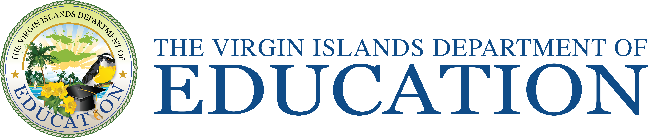 The Five Essential Practices of School Leadership Assistant Principal Quick Reference CardLeadership Practice 1: Build Shared Purpose The leader develops a compelling, shared organizational vision and ensures the vision is “lived” in the daily work of educators.Indicator 1.1: Support School MissionLeadership Practice 2: Focus on LearningThe leader engages in instructional leadership to develop and maintain student access to appropriate, ambitious, and strong instructional programs focused on academic excellence and social and emotional development.Indicator 2.1: Improve the Instructional ProgramIndicator 2.2: Support Teacher’s Development of a Positive Classroom ClimateLeadership Practice 3: Manage Organizational SystemsThe leader acts strategically and systematically to create teaching and learning conditions that are safe and supportive by aligning financial resources, human capital, data, and other resources. Indicator 3.1: Manage the Organizational SystemsIndicator 3.2: Lead and Develop PersonnelIndicator 3.3: Manage ResourcesLeadership Practice 4: Collaborate With CommunityThe leader ensures that parents and community organizations are engaged with the school. Indicator 4.1: Collaborate With Families and Stakeholders, and Respond to Diverse Community NeedsLeadership Practice 5: Lead with IntegrityThe leader models professionalism by acting with integrity and making his or her learning visible.  Indicator 5.1: Demonstrate Personal and Professional Responsibility